2028 Albania HolidaysAlbania 2028 CalendarAlbania 2028 CalendarAlbania 2028 CalendarAlbania 2028 CalendarAlbania 2028 CalendarAlbania 2028 CalendarAlbania 2028 CalendarAlbania 2028 CalendarAlbania 2028 CalendarAlbania 2028 CalendarAlbania 2028 CalendarAlbania 2028 CalendarAlbania 2028 CalendarAlbania 2028 CalendarAlbania 2028 CalendarAlbania 2028 CalendarAlbania 2028 CalendarAlbania 2028 CalendarAlbania 2028 CalendarAlbania 2028 CalendarAlbania 2028 CalendarAlbania 2028 CalendarAlbania 2028 CalendarJanuaryJanuaryJanuaryJanuaryJanuaryJanuaryJanuaryFebruaryFebruaryFebruaryFebruaryFebruaryFebruaryFebruaryMarchMarchMarchMarchMarchMarchMarchMoTuWeThFrSaSuMoTuWeThFrSaSuMoTuWeThFrSaSu12123456123453456789789101112136789101112101112131415161415161718192013141516171819171819202122232122232425262720212223242526242526272829302829272829303131AprilAprilAprilAprilAprilAprilAprilMayMayMayMayMayMayMayJuneJuneJuneJuneJuneJuneJuneMoTuWeThFrSaSuMoTuWeThFrSaSuMoTuWeThFrSaSu12123456712343456789891011121314567891011101112131415161516171819202112131415161718171819202122232223242526272819202122232425242526272829302930312627282930JulyJulyJulyJulyJulyJulyJulyAugustAugustAugustAugustAugustAugustAugustSeptemberSeptemberSeptemberSeptemberSeptemberSeptemberSeptemberMoTuWeThFrSaSuMoTuWeThFrSaSuMoTuWeThFrSaSu1212345612334567897891011121345678910101112131415161415161718192011121314151617171819202122232122232425262718192021222324242526272829302829303125262728293031OctoberOctoberOctoberOctoberOctoberOctoberOctoberNovemberNovemberNovemberNovemberNovemberNovemberNovemberDecemberDecemberDecemberDecemberDecemberDecemberDecemberMoTuWeThFrSaSuMoTuWeThFrSaSuMoTuWeThFrSaSu1123451232345678678910111245678910910111213141513141516171819111213141516171617181920212220212223242526181920212223242324252627282927282930252627282930313031Jan 1	New Year’s DayJan 2	New Year HolidayJan 3	New Year Holiday (substitute day)Feb 26	End of Ramadan (Eid al-Fitr)Mar 2	League of Lezhë dayMar 7	Teacher’s DayMar 8	Mother’s DayMar 14	Summer Day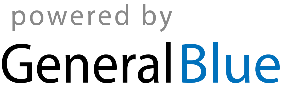 Mar 22	Sultan Nevruz’s DayApr 1	April Fools’ DayApr 16	Catholic Easter, Orthodox EasterApr 17	Catholic Easter, Orthodox EasterMay 1	Labour DayMay 5	Feast of the Sacrifice (Eid al-Adha)Jun 1	Children’s DayOct 19	Mother Teresa DayNov 22	Alphabet DayNov 28	Independence DayNov 29	Liberation DayDec 8	Youth DayDec 24	Christmas EveDec 25	Christmas Day